Oświadczenie uczestnika Projektu w odniesieniu do zbioru: Zarządzanie Regionalnym Programem Operacyjnym Województwa Pomorskiego na lata 2014-2020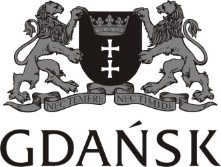 OŚWIADCZENIE UCZESTNIKA PROJEKTU	……………………………………………………………………………(imię/imiona i nazwisko ucznia)W związku z przystąpieniem do Projektu/przystąpieniem mojego dziecka do Projektu* pn. Zdolni z Pomorza –Zdolni z Pomorza-Gdańsk oświadczam, że przyjmuję do wiadomości, iż w odniesieniu do zbioru: „Zarządzanie Regionalnym Programem Operacyjnym Województwa Pomorskiego na lata 2014-2020”:Administratorem moich/mojego dziecka* danych osobowych będzie Zarząd Województwa Pomorskiego pełniący funkcję Instytucji Zarządzającej (IZ) dla Regionalnego Programu Operacyjnego Województwa Pomorskiego na lata 2014-2020 (RPO WP 2014-2020), mający siedzibę przy  ul. Okopowej 21/27 w Gdańsku (80-810).Dane kontaktowe inspektora ochrony danych to e-mail: iod@pomorskie.eu lub tel. 58 32 68 518.Zgodnie z art. 6 ust. 1 lit. c oraz art. 9 ust. 2 lit. g RODO z dnia 27 kwietnia 2016 r. – moje/mojego dziecka* dane osobowe są niezbędne dla realizacji Regionalnego Programu Operacyjnego Województwa Pomorskiego na lata 2014-2020 (RPO WP 2014-2020) i będą przetwarzane na podstawie: Rozporządzenia Parlamentu Europejskiego i Rady (UE) nr 1303/2013 z dnia 17 grudnia 2013 r. ustanawiającego wspólne przepisy dotyczące Europejskiego Funduszu Rozwoju Regionalnego, Europejskiego Funduszu Społecznego, Funduszu Spójności, Europejskiego Funduszu Rolnego na rzecz Rozwoju Obszarów Wiejskich oraz Europejskiego Funduszu Morskiego i Rybackiego oraz ustanawiającego przepisy ogólne dotyczące Europejskiego Funduszu Rozwoju Regionalnego, Europejskiego Funduszu Społecznego, Funduszu Spójności i Europejskiego Funduszu Morskiego i Rybackiego oraz uchylającego rozporządzenie Rady (WE) nr 1083/2006 (Dz. Urz. UE L 347 z 20.12.2013 r.);Rozporządzenia Parlamentu Europejskiego i Rady (UE) nr 1301/2013 z dnia 17 grudnia 2013 r. w sprawie Europejskiego Funduszu Rozwoju Regionalnego i przepisów szczególnych dotyczących celu „Inwestycje na rzecz wzrostu i zatrudnienia” oraz w sprawie uchylenia rozporządzenia (WE) nr 1080/2006 (Dz. Urz. UE L 347 z 20.12.2013 r.);Rozporządzenia Parlamentu Europejskiego i Rady (UE) nr 1304/2013 z dnia 17 grudnia 2013 r. w sprawie Europejskiego Funduszu Społecznego i uchylającego rozporządzenie Rady (WE) nr 1081/2006 (Dz. Urz. UE L 347 z 20.12.2013 r.);Ustawy z dnia 11 lipca 2014 r. o zasadach realizacji programów w zakresie polityki spójności finansowanych w perspektywie finansowej 2014-2020 (Dz. U. z 2017 r. poz. 1460, z późn. zm.);Umowy Partnerstwa - dokumentu, zatwierdzonego przez Komisję Europejską w dniu 23 maja 2014 r., wyznaczającego kierunki interwencji funduszy europejskich w Polsce w latach 2014-2020 w ramach trzech polityk unijnych: Polityki Spójności, Wspólnej Polityki Rolnej i Wspólnej Polityki Rybołówstwa;Kontraktu Terytorialnego dla Województwa Pomorskiego – umowy zawartej pomiędzy Rządem Polskim a Samorządem Województwa Pomorskiego w dniu 19 grudnia 2014 r., będącej wynikiem dwustronnych negocjacji. Stanowi zobowiązanie strony rządowej i samorządowej do realizacji celów i przedsięwzięć priorytetowych, które mają istotne znaczenie zarówno dla rozwoju kraju, jaki i województwa, w perspektywie 2020 r., oraz określa sposób ich finansowania, koordynacji i realizacji.Moje/mojego dziecka* dane osobowe będą przetwarzane wyłącznie w celu realizacji Projektu Zdolni z Pomorza –Gdańsk, w szczególności potwierdzania kwalifikowalności wydatków, udzielania wsparcia uczestnikom Projektu, ewaluacji, monitoringu, kontroli, audytu, sprawozdawczości oraz działań informacyjno–promocyjnych w ramach RPO WP 2014-2020, współfinansowanego z Europejskiego Funduszu Społecznego (EFS) oraz zapewnienia realizacji obowiązku informacyjnego dotyczącego przekazywania do publicznej wiadomości informacji o podmiotach uzyskujących wsparcie z RPO WP 2014-2020, współfinansowanego z EFS. Następnie moje/mojego dziecka* dane będą przetwarzane w celu wypełnienia obowiązku archiwizacji dokumentów.Moje/mojego dziecka* dane osobowe będą przetwarzane przez Instytucję Zarządzającą – Zarząd Województwa Pomorskiego, 
ul. Okopowa 21/27, Gdańsk 80-810 oraz zostały powierzone do przetwarzania beneficjentowi realizującemu Projekt – Samorządowi Województwa Pomorskiego, ul. Okopowa 21/27, Gdańsk 80-810 oraz podmiotom, które świadczą usługi na jego rzecz, w związku 
z realizacją Projektu.Odbiorcą moich/mojego dziecka* danych osobowych będą:a.	instytucje pośredniczące;b.	podmioty świadczące usługi na rzecz Zarządu Województwa Pomorskiego w związku realizacją Regionalnego Programu Operacyjnego Województwa Pomorskiego na lata 2014-2020, w szczególności podmioty realizujące badania ewaluacyjne.c.	podmioty świadczące usługi związane z przetwarzaniem danych osobowych (np. dostawcom usług informatycznych).Takie podmioty będą przetwarzać dane na podstawie umowy z Instytucją Zarządzającą i tylko zgodnie z jej poleceniami.Moje/mojego dziecka* dane będą przechowywane na czas realizacji Projektu, zgodnie z zachowaniem zasad trwałości, aż do czasu wypełnienia obowiązku archiwizacji dokumentów projektowych.W terminie 4 tygodni po zakończeniu udziału w Projekcie przekażę beneficjentowi dane dotyczące mojego/mojego dziecka* statusu na rynku pracy oraz informacje na temat udziału w kształceniu lub szkoleniu oraz uzyskania kwalifikacji lub nabycia kompetencji.Mam prawo dostępu do treści swoich danych/danych mojego dziecka* oraz prawo ich sprostowania, usunięcia lub ograniczenia przetwarzania.Mam prawo do wniesienia skargi do Prezesa Urzędu Ochrony Danych Osobowych, gdy uznam, iż przetwarzanie moich danych osobowych narusza przepisy RODO.Podanie moich/mojego dziecka* danych osobowych jest niezbędne do realizacji ustawowych obowiązków IZ RPO WP związanych 
z procesem aplikowania o środki unijne i budżetu państwa oraz realizacji projektów w ramach Regionalnego Programu Operacyjnego Województwa Pomorskiego na lata 2014-2020. Jestem zobowiązany/a do ich podania, a konsekwencją niepodania danych osobowych będzie brak możliwości uczestnictwa w powyższym procesie.Moje/mojego dziecka* dane osobowe nie będą przetwarzane w sposób zautomatyzowany (nie ma profilowania).……………………………………………miejscowość i data……………………………………………czytelny podpis pełnoletniego ucznia/
rodzica**/opiekuna prawnego** niepotrzebne skreślić** w przypadku ucznia niepełnoletniego